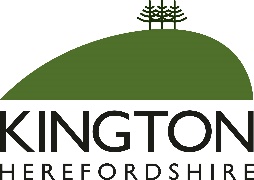 Kington Town CouncilEmail:  clerk@kingtontowncouncil.gov.uk Web site: www.kingtontowncouncil.gov.ukMinutes of the Planning Committee Meetingheld on Monday 16th January 2023 at the Old Police Station, Market Hall Street, KingtonPRESENTIN ATTENDANCECllr. F. Hawkins - ChairCllr. E. BanksLiz Kelso – Town ClerkCllr. J. CookeRuth Robinson – Assistant ClerkCllr. E. RollsCllr. I. SpencerCllr. R. WarneCllr. R. WiddowsonMinuteAgenda itemPlan-001-231Apologies, declarations of interest and requests for dispensationApologies were noted from Cllr. D. Redmayne.  There were no declarations of interest and no requests for dispensation.  Plan 002-232Minutes of the previous meetingMinutes of the meeting held on 21st November 2022 were approved and the Chair was authorised to sign the Minutes as a true record of proceedings at that meeting.Plan 003-233Planning Applications now due for commentNonePlan 004-234To note planning decisions by Herefordshire Council since the last meetingNone notedPlan 005-235S106 AgreementsUpdate on processThe Clerk reported that an extra s106 progress meeting has been convened by Herefordshire Council following the change of staffing within the s106 delivery team.  The meeting is scheduled for later in the month and a report will be made available at the next meeting.S106 Wish ListA draft list of projects for consideration as a s106 wish list was considered and, subject to certain amendments, it was agreed that this be presented to full council for consideration prior to submission to Herefordshire Council.   Plan 006-236Herefordshire Local Plan ProgressThe Clerk reported that she and Cllr. Fitton had attended a presentation on the Herefordshire Local Plan at which proposals for Kington had been discussed, as reported to full council on 9th January.  Herefordshire Council has indicated that a first draft of the complete plan, which is anticipated to include a requirement for 150 dwellings in Kington, is now being prepared and will be presented for public consultation after the elections in May.  Herefordshire Council are not progressing any NDP drafts until that time.Plan 007-23 7Date of next meetingThe next meeting will be held on Monday 20th February at 6.00pm in the Old Police Station, Market Hall Street, Kington.   There being no further business, the Chairman declared the meeting closed.  __________________________Chairman